VOLUNTEER APPLICATION FORMAspirus Stevens Point Hospital and ClinicsApplication Date:			Available/Start Date:	Name (first and last): ______________________________________________________________Home Address:		Phone:							Home Phone						Cell/Alternate PhoneEmail Address (if applicable): 		Birth Date (required):	 	Driver’s License Number (required):	Have you ever been employed at Aspirus Stevens Point Hospital?    	 	______Yes		______NoEmergency Contact Information:  In the event of an emergency, whom should we notify?Name (first and last):		Relationship:	Phone:							Home Phone						Cell/Alternate PhoneHOW DID YOU HEAR ABOUT OUR VOLUNTEER PROGRAM?BUSINESS, PROFESSIONAL OR VOLUNTEERS EXPERIENCE:Example:  Computer skills, knitting, former RN, etc.PLEASE LIST ANY SPECIAL SKILLS AND/OR HOBBIES:Example:  Foreign Language, Arts, , etc.AVAILABILITY (Check all that apply):	________Mornings	________Afternoons________Monday	________Tuesday	________Wednesday	________Thursday	________Friday________Saturday	________Sunday    								(OVER)REFERENCES:  Please list two NON-RELATIVE references.  Name (first and last):		Relationship:	Address:	 			Street/P.O. Box		City				State			ZipPhone:							Home Phone						Cell/Alternate PhoneName (first and last):		Relationship:	Address: 				Street/P.O. Box		City				State			ZipPhone:							Home Phone						Cell/Alternate PhoneWHERE DO YOU WANT TO VOLUNTEER?   Please check all opportunities that interest you.  Hospital Escort (PACE) – Must be 16 and older.Greet, direct, and assist hospital patients and visitors.  Escorts are scheduled for 4-hour shifts 8 a.m. to Noon or Noon to 4 p.m. weekdays as fits your schedule.Emergency Department – Must be 16 and older.  Greet patients and families in the Waiting Area, providing updates and escort service to patients, families, and visitors throughout the medical complex.  Volunteers are scheduled for 4-hour shifts 8 a.m. to Noon or Noon to 4 p.m. weekdays as fits your schedule.  VolunTeen – Teenagers 16 and olderGreet, direct and assist hospital patients and visitors. May also assist as a hospital department assistant.  VolunTeen’s are scheduled weekdays from 3:30 p.m. to 5 p.m. as fits your schedule.Surgery Department – Must be 18 and olderGreet patients and families in the Waiting Area, Providing updates and escort service to patients, families, and visitors throughout the medical complex. Volunteers are scheduled for 4-hour shifts 8 a.m. to Noon or Noon to 4 p.m. weekdays as fits your schedule.I understand and agree that submitting this application form does not automatically register me as an Aspirus Stevens Point Hospital and Clinics volunteer and that there may be certain qualifications I must meet, including the acceptance of established volunteer policies and procedures, completion of background information disclosure form, and health screenings before I may begin volunteering. By signing this form, I attest that the information I have provided on this form is true and accurate.(Signature)								       (Date)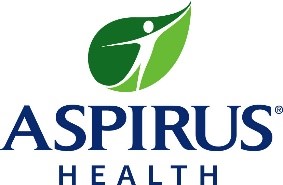 Return to:Aspirus Stevens Point Hospital					Attn:  Volunteer Coordinator900 Illinois AveStevens Point, WI 54481